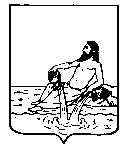 ВЕЛИКОУСТЮГСКАЯ ДУМАВЕЛИКОУСТЮГСКОГО МУНИЦИПАЛЬНОГО ОКРУГАР Е Ш Е Н И Е   от       31.05.2023          №      56                  ___________________________________________________________________________                   ______________________г. Великий УстюгОб исполнении бюджета городского поселения Красавино Велико-устюгского муниципального района за 2022 годНа основании статьи 264.6 Бюджетного Кодекса Российской Федерации и в соответствии с решением Великоустюгской Думы Великоустюгского муниципального округа от 27.09.2022 года № 14 «О вопросах правопреемства органов местного самоуправления»,Великоустюгская Дума РЕШИЛА:1. Утвердить отчет об исполнении бюджета городского поселения Красавино Великоустюгского муниципального района за 2022 год по доходам в сумме 105 193,4 тыс. рублей, по расходам в сумме 104 840,6 тыс. рублей с профицитом бюджета поселения в сумме 352,8 тыс. рублей и со следующими показателями:1.1.  доходов бюджета городского поселения Красавино по кодам классификации доходов бюджетов согласно приложению 1 к настоящему решению;1.2. расходов бюджета городского поселения Красавино по разделам и подразделам классификации расходов бюджетов согласно приложению 2 к настоящему решению;1.3. расходов бюджета городского поселения Красавино по ведомственной структуре расходов согласно приложению 3 к настоящему решению;1.4. источников финансирования дефицита бюджета городского  поселения Красавино по кодам классификации источников финансирования дефицитов бюджетов, согласно  приложению 4 к настоящему решению;1.5. информация о расходовании средств резервного фонда городского поселения Красавино согласно  приложению 5 к настоящему решению.2. Настоящее решение вступает в силу после официального опубликования.Приложение № 1к решению Великоустюгской Думыот  31.05.2023 № 56«Об исполнении бюджета городскогопоселения Красавино Великоустюгского муниципального района за 2022 год»Приложение № 2к решению Великоустюгской Думыот  31.05.2023 № 56«Об исполнении бюджета городского поселения Красавино за 2022 год»тыс. рублейПриложение № 3к решению Великоустюгской Думыот  31.05.2023 № 56«Об исполнении бюджета городскогопоселения Красавино за 2022 год»   Расходы бюджета городского поселения Красавино по ведомственной структуре расходов за 2022 годтыс. рублейПриложение № 4к решению Великоустюгской Думыот  31.05.2023 № 56                                                                                         «Об исполнении бюджета городского                                                                поселения Красавино за 2022 год»Председатель Великоустюгской Думы_______________С.А. КапустинГлава Великоустюгского муниципального округа Вологодской области _______________А.В. Кузьмин     Доходы бюджета городского поселения Красавино по кодам классификации доходов бюджетов  за 2022 годДоходы бюджета городского поселения Красавино по кодам классификации доходов бюджетов  за 2022 годДоходы бюджета городского поселения Красавино по кодам классификации доходов бюджетов  за 2022 годДоходы бюджета городского поселения Красавино по кодам классификации доходов бюджетов  за 2022 годДоходы бюджета городского поселения Красавино по кодам классификации доходов бюджетов  за 2022 годДоходы бюджета городского поселения Красавино по кодам классификации доходов бюджетов  за 2022 год тыс. рублей тыс. рублей тыс. рублейНаименование  показателяНаименование  показателяНаименование  показателяКод бюджетной классификации РФКод бюджетной классификации РФКассовое исполнениеНаименование  показателяНаименование  показателяНаименование  показателяАдмини-стратор поступле-нийДоходы бюджетаКассовое исполнениеДОХОДЫ, ВСЕГОДОХОДЫ, ВСЕГОДОХОДЫ, ВСЕГО105 193,4ФЕДЕРАЛЬНОЕ КАЗНАЧЕЙСТВО	ФЕДЕРАЛЬНОЕ КАЗНАЧЕЙСТВО	ФЕДЕРАЛЬНОЕ КАЗНАЧЕЙСТВО	1002 897,4Доходы от уплаты акцизов на дизельное топливо, подлежащие распределению между бюджетами субъектов Российской Федерации и местными бюджетами с учетом установленных дифференцированных нормативов отчислений в местные бюджеты (по нормативам, установленным Федеральным законом о федеральном бюджете в целях формирования дорожных фондов субъектов Российской Федерации)Доходы от уплаты акцизов на дизельное топливо, подлежащие распределению между бюджетами субъектов Российской Федерации и местными бюджетами с учетом установленных дифференцированных нормативов отчислений в местные бюджеты (по нормативам, установленным Федеральным законом о федеральном бюджете в целях формирования дорожных фондов субъектов Российской Федерации)Доходы от уплаты акцизов на дизельное топливо, подлежащие распределению между бюджетами субъектов Российской Федерации и местными бюджетами с учетом установленных дифференцированных нормативов отчислений в местные бюджеты (по нормативам, установленным Федеральным законом о федеральном бюджете в целях формирования дорожных фондов субъектов Российской Федерации)1001 03 02231 01 0000 1101 452,5Доходы от уплаты акцизов на моторные масла для дизельных и (или) карбюраторных (инжекторных) двигателей, подлежащие распределению между бюджетами субъектов Российской Федерации и местными бюджетами с учетом установленных дифференцированных нормативов отчислений в местные бюджеты (по нормативам, установленным Федеральным законом о федеральном бюджете в целях формирования дорожных фондов субъектов Российской Федерации)Доходы от уплаты акцизов на моторные масла для дизельных и (или) карбюраторных (инжекторных) двигателей, подлежащие распределению между бюджетами субъектов Российской Федерации и местными бюджетами с учетом установленных дифференцированных нормативов отчислений в местные бюджеты (по нормативам, установленным Федеральным законом о федеральном бюджете в целях формирования дорожных фондов субъектов Российской Федерации)Доходы от уплаты акцизов на моторные масла для дизельных и (или) карбюраторных (инжекторных) двигателей, подлежащие распределению между бюджетами субъектов Российской Федерации и местными бюджетами с учетом установленных дифференцированных нормативов отчислений в местные бюджеты (по нормативам, установленным Федеральным законом о федеральном бюджете в целях формирования дорожных фондов субъектов Российской Федерации)1001 03 02241 01 0000 1107,8Доходы от уплаты акцизов на автомобильный бензин, подлежащие распределению между бюджетами субъектов Российской Федерации и местными бюджетами с учетом установленных дифференцированных нормативов отчислений в местные бюджеты (по нормативам, установленным Федеральным законом о федеральном бюджете в целях формирования дорожных фондов субъектов Российской Федерации)Доходы от уплаты акцизов на автомобильный бензин, подлежащие распределению между бюджетами субъектов Российской Федерации и местными бюджетами с учетом установленных дифференцированных нормативов отчислений в местные бюджеты (по нормативам, установленным Федеральным законом о федеральном бюджете в целях формирования дорожных фондов субъектов Российской Федерации)Доходы от уплаты акцизов на автомобильный бензин, подлежащие распределению между бюджетами субъектов Российской Федерации и местными бюджетами с учетом установленных дифференцированных нормативов отчислений в местные бюджеты (по нормативам, установленным Федеральным законом о федеральном бюджете в целях формирования дорожных фондов субъектов Российской Федерации)1001 03 02251 01 0000 1101 603,7Доходы от уплаты акцизов на прямогонный бензин, подлежащие распределению между бюджетами субъектов Российской Федерации и местными бюджетами с учетом установленных дифференцированных нормативов отчислений в местные бюджеты (по нормативам, установленным Федеральным законом о федеральном бюджете в целях формирования дорожных фондов субъектов Российской Федерации)Доходы от уплаты акцизов на прямогонный бензин, подлежащие распределению между бюджетами субъектов Российской Федерации и местными бюджетами с учетом установленных дифференцированных нормативов отчислений в местные бюджеты (по нормативам, установленным Федеральным законом о федеральном бюджете в целях формирования дорожных фондов субъектов Российской Федерации)Доходы от уплаты акцизов на прямогонный бензин, подлежащие распределению между бюджетами субъектов Российской Федерации и местными бюджетами с учетом установленных дифференцированных нормативов отчислений в местные бюджеты (по нормативам, установленным Федеральным законом о федеральном бюджете в целях формирования дорожных фондов субъектов Российской Федерации)1001 03 02261 01 0000 110- 166,6ФЕДЕРАЛЬНАЯ НАЛОГОВАЯ СЛУЖБАФЕДЕРАЛЬНАЯ НАЛОГОВАЯ СЛУЖБАФЕДЕРАЛЬНАЯ НАЛОГОВАЯ СЛУЖБА1826 977,2Налог на доходы физических лиц с доходов, источником которых является налоговый агент, за исключением доходов, в отношении которых исчисление и уплата налога осуществляется в соответствии со статьями 227, 227.1 и 228 Налогового Кодекса Российской Федерации Налог на доходы физических лиц с доходов, источником которых является налоговый агент, за исключением доходов, в отношении которых исчисление и уплата налога осуществляется в соответствии со статьями 227, 227.1 и 228 Налогового Кодекса Российской Федерации Налог на доходы физических лиц с доходов, источником которых является налоговый агент, за исключением доходов, в отношении которых исчисление и уплата налога осуществляется в соответствии со статьями 227, 227.1 и 228 Налогового Кодекса Российской Федерации 1821 01 02010 01 0000 1104 722,5Налог на доходы физических лиц с доходов, полученных физическими лицами в соответствии со статьей 228 Налогового Кодекса Российской ФедерацииНалог на доходы физических лиц с доходов, полученных физическими лицами в соответствии со статьей 228 Налогового Кодекса Российской ФедерацииНалог на доходы физических лиц с доходов, полученных физическими лицами в соответствии со статьей 228 Налогового Кодекса Российской Федерации1821 01 02030 01 0000 11024,2Налог на доходы физических лиц в части суммы налога, превышающей 650 000,0 рублей, относящейся к части налоговой базы, превышающей 5 000 000,0 рублей (за исключением налога на доходы физических лиц с сумм прибыли контролируемой иностранной компании, в том числе фиксированной прибыли контролируемой иностранной компании)Налог на доходы физических лиц в части суммы налога, превышающей 650 000,0 рублей, относящейся к части налоговой базы, превышающей 5 000 000,0 рублей (за исключением налога на доходы физических лиц с сумм прибыли контролируемой иностранной компании, в том числе фиксированной прибыли контролируемой иностранной компании)Налог на доходы физических лиц в части суммы налога, превышающей 650 000,0 рублей, относящейся к части налоговой базы, превышающей 5 000 000,0 рублей (за исключением налога на доходы физических лиц с сумм прибыли контролируемой иностранной компании, в том числе фиксированной прибыли контролируемой иностранной компании)1821 01 02080 01 0000 1100,9Налог на имущество физических лиц, взимаемый по ставкам, применяемым к объектам налогообложения, расположенным в границах городских поселений  Налог на имущество физических лиц, взимаемый по ставкам, применяемым к объектам налогообложения, расположенным в границах городских поселений  Налог на имущество физических лиц, взимаемый по ставкам, применяемым к объектам налогообложения, расположенным в границах городских поселений  1821 06 01030 13 0000 1101 004,3Земельный налог с организаций, обладающих земельным участком, расположенным в границах городских поселенийЗемельный налог с организаций, обладающих земельным участком, расположенным в границах городских поселенийЗемельный налог с организаций, обладающих земельным участком, расположенным в границах городских поселений1821 06 06033 13 0000 110606,8Земельный налог с физических лиц, обладающих земельным участком, расположенным в границах городских поселенийЗемельный налог с физических лиц, обладающих земельным участком, расположенным в границах городских поселенийЗемельный налог с физических лиц, обладающих земельным участком, расположенным в границах городских поселений1821 06 06043 13 0000 110618,5АДМИНИСТРАЦИЯ ГОРОДСКОГО ПОСЕЛЕНИЯ КРАСАВИНОАДМИНИСТРАЦИЯ ГОРОДСКОГО ПОСЕЛЕНИЯ КРАСАВИНОАДМИНИСТРАЦИЯ ГОРОДСКОГО ПОСЕЛЕНИЯ КРАСАВИНО91795 318,8Доходы, получаемые в виде арендной платы за земельные участки, государственная собственность на которые не разграничена и которые расположены в границах городских поселений, а также средства от продажи права на заключение договоров аренды указанных земельных участковДоходы, получаемые в виде арендной платы за земельные участки, государственная собственность на которые не разграничена и которые расположены в границах городских поселений, а также средства от продажи права на заключение договоров аренды указанных земельных участковДоходы, получаемые в виде арендной платы за земельные участки, государственная собственность на которые не разграничена и которые расположены в границах городских поселений, а также средства от продажи права на заключение договоров аренды указанных земельных участков9171 11 05013 13 0000 12038,5Доходы от сдачи в аренду имущества, составляющего казну городских поселений (за исключением земельных участков)Доходы от сдачи в аренду имущества, составляющего казну городских поселений (за исключением земельных участков)Доходы от сдачи в аренду имущества, составляющего казну городских поселений (за исключением земельных участков)9171 11 05075 13 0000 120302,5Прочие поступления от использования имущества, находящегося в собственности городских поселений (за исключением имущества муниципальных бюджетных и автономных учреждений, а также имущества муниципальных унитарных предприятий, в том числе казенных)Прочие поступления от использования имущества, находящегося в собственности городских поселений (за исключением имущества муниципальных бюджетных и автономных учреждений, а также имущества муниципальных унитарных предприятий, в том числе казенных)Прочие поступления от использования имущества, находящегося в собственности городских поселений (за исключением имущества муниципальных бюджетных и автономных учреждений, а также имущества муниципальных унитарных предприятий, в том числе казенных)9171 11 09045 13 0000 1201 412,5Прочие доходы от компенсации затрат бюджетов городских поселенийПрочие доходы от компенсации затрат бюджетов городских поселенийПрочие доходы от компенсации затрат бюджетов городских поселений9171 13 02995 13 0000 130226,0Доходы от продажи земельных участков, государственная собственность на которые не разграничена и которые расположены в границах городских поселенийДоходы от продажи земельных участков, государственная собственность на которые не разграничена и которые расположены в границах городских поселенийДоходы от продажи земельных участков, государственная собственность на которые не разграничена и которые расположены в границах городских поселений9171 14 06013 13 0000 43057,9Административные штрафы, установленные законами субъектов Российской Федерации об административных правонарушениях, за нарушение муниципальных правовых актовАдминистративные штрафы, установленные законами субъектов Российской Федерации об административных правонарушениях, за нарушение муниципальных правовых актовАдминистративные штрафы, установленные законами субъектов Российской Федерации об административных правонарушениях, за нарушение муниципальных правовых актов9171 16 02020 02 0000 1400,0Штрафы, неустойки, пени, уплаченные в случае просрочки исполнения поставщиком (подрядчиком, исполнителем) обязательств, предусмотренных муниципальным контрактом, заключенным муниципальным органом, казенным учреждением городского поселенияШтрафы, неустойки, пени, уплаченные в случае просрочки исполнения поставщиком (подрядчиком, исполнителем) обязательств, предусмотренных муниципальным контрактом, заключенным муниципальным органом, казенным учреждением городского поселенияШтрафы, неустойки, пени, уплаченные в случае просрочки исполнения поставщиком (подрядчиком, исполнителем) обязательств, предусмотренных муниципальным контрактом, заключенным муниципальным органом, казенным учреждением городского поселения9171 16 07010 13 0000 1406,8Иные штрафы, неустойки, пени, уплаченные в соответствии с законом  или договором в случае неисполнения или ненадлежащего исполнения  обязательств перед муниципальным органом (муниципальным казенным учреждением) городского поселенияИные штрафы, неустойки, пени, уплаченные в соответствии с законом  или договором в случае неисполнения или ненадлежащего исполнения  обязательств перед муниципальным органом (муниципальным казенным учреждением) городского поселенияИные штрафы, неустойки, пени, уплаченные в соответствии с законом  или договором в случае неисполнения или ненадлежащего исполнения  обязательств перед муниципальным органом (муниципальным казенным учреждением) городского поселения9171 16 07090 13 0000 14063,6Невыясненные поступления, зачисляемые в бюджеты городских поселенийНевыясненные поступления, зачисляемые в бюджеты городских поселенийНевыясненные поступления, зачисляемые в бюджеты городских поселений9171 17 01050 13 0000 1802,9Дотации бюджетам городских поселений на поддержку мер по обеспечению сбалансированности бюджетовДотации бюджетам городских поселений на поддержку мер по обеспечению сбалансированности бюджетовДотации бюджетам городских поселений на поддержку мер по обеспечению сбалансированности бюджетов9172 02 15002 13 0000 1503 034,4Дотации бюджетам городских поселений на частичную компенсацию дополнительных расходов на повышение оплаты труда работников бюджетной сферы и иные целиДотации бюджетам городских поселений на частичную компенсацию дополнительных расходов на повышение оплаты труда работников бюджетной сферы и иные целиДотации бюджетам городских поселений на частичную компенсацию дополнительных расходов на повышение оплаты труда работников бюджетной сферы и иные цели9172 02 15009 13 0000 1506 239,3Дотации бюджетам городских поселений на выравнивание  бюджетной обеспеченности из бюджетов муниципальных районовДотации бюджетам городских поселений на выравнивание  бюджетной обеспеченности из бюджетов муниципальных районовДотации бюджетам городских поселений на выравнивание  бюджетной обеспеченности из бюджетов муниципальных районов9172 02 16001 13 0000 15019 817,3Субсидии бюджетам городских поселений на реализацию программ формирования современной городской средыСубсидии бюджетам городских поселений на реализацию программ формирования современной городской средыСубсидии бюджетам городских поселений на реализацию программ формирования современной городской среды9172 02 25555 13 0000 1503 497,6Прочие субсидии бюджетам городских поселенийПрочие субсидии бюджетам городских поселенийПрочие субсидии бюджетам городских поселений9172 02 29999 13 0000 15020 266,8Субвенции бюджетам городских поселений на осуществление первичного воинского учета органами местного самоуправления поселений, муниципальных и городских округовСубвенции бюджетам городских поселений на осуществление первичного воинского учета органами местного самоуправления поселений, муниципальных и городских округовСубвенции бюджетам городских поселений на осуществление первичного воинского учета органами местного самоуправления поселений, муниципальных и городских округов9172 02 35118 13 0000 150283,6Единая субвенция бюджетам городских поселений из бюджета субъекта Российской ФедерацииЕдиная субвенция бюджетам городских поселений из бюджета субъекта Российской ФедерацииЕдиная субвенция бюджетам городских поселений из бюджета субъекта Российской Федерации9172 02 36900 13 0000 1502,0Межбюджетные трансферты, передаваемые бюджетам городских поселений из бюджетов  муниципальных районов на осуществление части полномочий по решению вопросов местного значения в соответствии с заключенными соглашениями Межбюджетные трансферты, передаваемые бюджетам городских поселений из бюджетов  муниципальных районов на осуществление части полномочий по решению вопросов местного значения в соответствии с заключенными соглашениями Межбюджетные трансферты, передаваемые бюджетам городских поселений из бюджетов  муниципальных районов на осуществление части полномочий по решению вопросов местного значения в соответствии с заключенными соглашениями 9172 02 40014 13 0000 150243,9Прочие межбюджетные трансферты, передаваемые бюджетам городских поселенийПрочие межбюджетные трансферты, передаваемые бюджетам городских поселенийПрочие межбюджетные трансферты, передаваемые бюджетам городских поселений9172 02 49999 13 0000 15039 958,3Поступления от денежных пожертвований, предоставляемых физическими лицами получателям средств бюджетов городских поселенийПоступления от денежных пожертвований, предоставляемых физическими лицами получателям средств бюджетов городских поселенийПоступления от денежных пожертвований, предоставляемых физическими лицами получателям средств бюджетов городских поселений9172 07 05020 13 0000 15031,5Возврат прочих остатков субсидий, субвенций и иных межбюджетных трансфертов, имеющих целевое назначение, прошлых лет из бюджетов городских поселенийВозврат прочих остатков субсидий, субвенций и иных межбюджетных трансфертов, имеющих целевое назначение, прошлых лет из бюджетов городских поселенийВозврат прочих остатков субсидий, субвенций и иных межбюджетных трансфертов, имеющих целевое назначение, прошлых лет из бюджетов городских поселений9172 19 60010 13 0000 150-166,6Расходы бюджета городского поселения Красавино по разделам и подразделам классификации расходов бюджетов за 2022 годРасходы бюджета городского поселения Красавино по разделам и подразделам классификации расходов бюджетов за 2022 годРасходы бюджета городского поселения Красавино по разделам и подразделам классификации расходов бюджетов за 2022 годНаименование показателяРаделПодра-зделКассовое исполнение ОБЩЕГОСУДАРСТВЕННЫЕ ВОПРОСЫ010010 501,1Функционирование высшего должностного лица  субъекта Российской Федерации и муниципального образования01021 300,3Функционирование Правительства Российской Федерации, высших исполнительных органов государственной власти субъектов Российской Федерации, местных администраций01049 078,4Из нихДотация на реализацию расходных обязательств на выплаты персоналу органов местного самоуправления1 745,5Единая субвенция на осуществление отдельных государственных полномочий в сфере административных отношений2,0Обеспечение деятельности финансовых, налоговых и таможенных органов и органов финансового (финансово-бюджетного) надзора010692,0Другие общегосударственные вопросы011330,4НАЦИОНАЛЬНАЯ  ОБОРОНА0200283,6Мобилизационная и вневойсковая подготовка0203283,6Субвенции на осуществление первичного воинского учета на территориях, где отсутствуют военные комиссариаты283,6НАЦИОНАЛЬНАЯ БЕЗОПАСНОСТЬ И ПРАВООХРАНИТЕЛЬНАЯ ДЕЯТЕЛЬНОСТЬ0300308,2Защита населения и территории от чрезвычайных ситуаций природного и техногенного характера, пожарная безопасность0310308,2НАЦИОНАЛЬНАЯ ЭКОНОМИКА04007 465,8Сельское хозяйство и рыболовство04051 074,9Из нихСубсидии на проведение мероприятий по предотвращению распространения сорного растения борщевик Сосновского1 064,2Дорожное хозяйство (дорожные фонды)04096 390,9Из нихМежбюджетные трансферты на выполнение полномочий  по дорожной деятельности в отношении автомобильных дорог местного значения 243,9Межбюджетные трансферты на строительство (реконструкцию), капитальный ремонт, ремонт и содержание автомобильных дорог общего пользования местного значения1 283,7ЖИЛИЩНО-КОММУНАЛЬНОЕ ХОЗЯЙСТВО050055 240,0Жилищное хозяйство050139 992,9Из них: Межбюджетные трансферты на обеспечение мероприятий по переселению граждан из аварийного жилищного фонда за счет средств, поступивших от государственной корпорации – Фонд содействия реформированию жилищно-коммунального хозяйства 28 226,9Межбюджетные трансферты на обеспечение мероприятий по переселению граждан из аварийного жилищного фонда за счет средств областного бюджета10 284,4Коммунальное хозяйство0502100,0Благоустройство050315 147,1Из них:           Субсидии на организацию уличного освещения в рамках подпрограммы «Энергосбережение и повышение энергетической эффективности на территории Вологодской области» государственной программы  «Развитие топливно-энергетического комплекса и коммунальной инфраструктуры на территории Вологодской области на 2021-2025 годы»  4 380,0           Субсидии на реализацию проекта «Народный бюджет»422,7           Субсидии бюджетам городских поселений на реализацию программ формирования современной городской среды 3 497,6В том числе:           Субсидии на реализацию мероприятий по благоустройству дворовых территорий2 382,3          Субсидии на реализацию мероприятий по благоустройству общественных территорий1 115,3ОХРАНА ОКРУЖАЮЩЕЙ СРЕДЫ060058,6Охрана объектов растительного и животного мира и среды их обитания060358,6КУЛЬТУРА,  КИНЕМАТОГРАФИЯ 080011 465,8Культура080111 465,8Из них:           Дотация на повышение заработной платы4 413,7          Межбюджетные трансферты из резервного фонда администрации Великоустюгского муниципального района80,0СОЦИАЛЬНАЯ ПОЛИТИКА1000650,2Пенсионное обеспечение1001612,2             Из нихМежбюджетные трансферты на обеспечение минимальных гарантий осуществления полномочий глав муниципальных образований района83,3Социальное обеспечение населения10038,0Другие вопросы в области социальной политики100630,0ФИЗИЧЕСКАЯ КУЛЬТУРА И СПОРТ110018 867,3Физическая культура110118 867,3Из них Дотация на повышение заработной платы80,1Субсидии на строительство, реконструкцию, капитальный ремонт и ремонт объектов физической культуры и спорта, оснащение объектов спортивной инфраструктуры спортивно-технологическим оборудованием14 400,0ВСЕГО  РАСХОДОВ104 840,6НаименованиеГРБСРЗПРЦСКВРСуммаАдминистрация городского поселения Красавино9170000104 840,6Общегосударственные вопросы917010010 501,1Функционирование высшего должностного лица субъекта Российской Федерации и муниципального образования91701021 300,3Непрограммные расходы917010290 0 00 000001 300,3Выполнение функций органами местного самоуправления917010290 0 02 000001 300,3Глава муниципального образования917010290 0 02 030001 300,3Расходы на выплаты персоналу государственных (муниципальных) органов917010290 0 02 030001201 300,3Функционирование Правительства Российской Федерации, высших исполнительных органов государственной власти субъектов Российской Федерации, местных администраций  91701049 078,4Непрограммные расходы917010490 0 00 000009 071,5Выполнение функций органами местного самоуправления917010490 0 02 000008 708,9Центральный аппарат917010490 0 02 040006 961,4Расходы на выплаты персоналу государственных (муниципальных) органов917010490 0 02 040001205 811,3Иные закупки товаров, работ и услуг для обеспечения государственных (муниципальных) нужд917010490 0 02 040002401 139,4Уплата налогов, сборов и иных платежей917010490 0 02 0400085010,7Дотация на реализацию расходных обязательств на выплаты персоналу органов местного самоуправления917010490 0 02 700301 745,5Расходы на выплаты персоналу государственных (муниципальных) органов917010490 0 02 700301201 745,5Единая субвенция на осуществление отдельных государственных полномочий в сфере административных отношений917010490 0 02 723112,0Иные закупки товаров, работ и услуг для обеспечения государственных (муниципальных) нужд917010490 0 02 723112402,0Межбюджетные трансферты917010490 9 00 00000362,6Межбюджетные трансферты на выполнение полномочий городских поселений917010490 9 02 00000362,6Осуществление полномочий по исполнению местных бюджетов поселений в части ведения бюджетного (бухгалтерского) учёта и составлению отчетности917010490 9 02 00003210,0Иные межбюджетные трансферты917010490 9 02 00003540210,0Осуществление полномочий по определению поставщиков (подрядчиков, исполнителей)917010490 9 02 00008101,4Иные межбюджетные трансферты917010490 9 02 00008540101,4Осуществление полномочий в области архитектуры и градостроительства917010490 9 02 0001043,2Иные межбюджетные трансферты917010490 9 02 0001054043,2Осуществление полномочий по согласованию переустройства  и перепланировки жилых помещений и (или) принятию решений о переводе  жилых помещений в нежилые и нежилых в жилые 917010490 9 02 000118,0Иные межбюджетные трансферты917010490 9 02 000115408,0Прочие мероприятия917010492 9 00 000006,9Исполнение судебных актов917010492 9 00 040006,9Иные закупки товаров, работ и услуг для обеспечения государственных (муниципальных) нужд917010492 9 00 040002404,9Исполнение судебных актов917010492 9 00 040008302,0Обеспечение деятельности финансовых, налоговых и таможенных органов и органов финансового (финансово-бюджетного) надзора917010692,0Непрограммные расходы917010690 0 00 0000092,0Межбюджетные трансферты917010690 9 00 0000092,0Межбюджетные трансферты на выполнение полномочий городских поселений917010690 9 02 0000092,0Осуществление полномочий по внутреннему муниципальному финансовому контролю 917010690 9 02 0000146,0Иные межбюджетные трансферты917010690 9 02 0000154046,0Осуществление полномочий по внешнему муниципальному финансовому контролю917010690 9 02 0000246,0Иные межбюджетные трансферты917010690 9 02 0000254046,0Другие общегосударственные вопросы917011330,4Реализация прочих функций, связанных с имуществом казны 917011392 0 00 0000030,4Мероприятия по содержанию и обслуживанию казны и имущественного комплекса917011392 2 00 0000030,4Оценка недвижимости, признание прав и регулирование отношений по муниципальной собственности917011392 2 00 0200030,4Иные закупки товаров, работ и услуг для обеспечения государственных (муниципальных) нужд917011392 2 00 0200024030,4Национальная  оборона9170200283,6Мобилизационная   и   вневойсковая  подготовка9170203283,6Непрограммные расходы917020390 0 00 00000283,6Выполнение функций органами местного самоуправления917020390 0 02 00000283,6Субвенции на осуществление первичного воинского учета на территориях, где отсутствуют военные комиссариаты917020390 0 02 51180283,6Расходы на выплаты персоналу государственных (муниципальных) органов917020390 0 02 51180120283,6Национальная   безопасность  и  правоохранительная  деятельность9170300308,2Защита населения  и территории от чрезвычайных ситуаций природного и техногенного характера, пожарная безопасность9170310308,2Мероприятия в сфере национальной   безопасности  и  правоохранительной  деятельности917031034 0 00 00000208,3Предупреждение и ликвидация последствий чрезвычайных ситуаций и стихийных бедствий природного и техногенного характера 917031034 0 07 0000060,6Проведение мероприятий по предотвращению ЧС917031034 0 07 0001060,6Иные закупки товаров, работ и услуг для обеспечения государственных (муниципальных) нужд917031034 0 07 0001024060,6Мероприятия по обеспечению пожарной безопасности917031034 0 08 00000147,7Обеспечение пожарной безопасности в границах поселения917031034 0 08 00010147,7Иные закупки товаров, работ и услуг для обеспечения государственных (муниципальных) нужд917031034 0 08 00010240147,7Непрограммные расходы917031090 0 00 0000099,9Межбюджетные трансферты917031090 9 00 0000099,9Межбюджетные трансферты на выполнение полномочий городских поселений917031090 9 02 0000099,9Выполнение полномочий по организации и осуществлению мероприятий по защите населения и территории от ЧС природного и техногенного характера, гражданской обороне917031090 9 02 0000999,9Иные межбюджетные трансферты917031090 9 02 0000954099,9Национальная экономика91704007 465,8Сельское хозяйство и рыболовство91704051 074,9Мероприятия в области благоустройства917040560 2 00 000001 074,9Прочие мероприятия по благоустройству поселений917040560 2 05 000001 074,9Программа "Комплексное развитие сельских территорий Вологодской области на 2021-2025 годы"917040560 2 05 S00001 074,9Проведение мероприятий по предотвращению распространения сорного растения борщевик Сосновского в рамках подпрограммы «Повышение эффективности использования земель» государственной программы «Комплексное развитие сельских территорий Вологодской области на 2021-2025 годы»917040560 2 05 S14001 074,9Проведение мероприятий по предотвращению распространения сорного растения борщевик Сосновского за счет субсидий областного бюджета917040560 2 05 S14001 064,2Проведение мероприятий по предотвращению распространения сорного растения борщевик Сосновского за счет средств местного бюджета917040560 2 05 S140010,7Иные закупки товаров, работ и услуг для обеспечения государственных (муниципальных) нужд917040560 2 05 S14002401 074,9Дорожное хозяйство (дорожные фонды)91704096 390,9Муниципальная программа «Развитие и совершенствование сети автомобильных дорог общего пользования местного значения Великоустюгского муниципального района и поселений на 2019-2023 годы»917040915 0 00 000001 591,7Межбюджетные трансферты 917040915 9 00 000001 591,7Межбюджетные трансферты, передаваемые в бюджеты городских поселений из районного бюджета917040915 9 01 000001 527,6Межбюджетные трансферты на выполнение полномочий по дорожной деятельности в отношении автомобильных дорог общего пользования местного значения917040915 9 01 000201 527,6Иные закупки товаров, работ и услуг для обеспечения государственных (муниципальных) нужд917040915 9 01 000202401 527,6Межбюджетные трансферты на выполнение полномочий городских поселений917040915 9 02 0000064,1Выполнение полномочий по дорожной деятельности в отношении автомобильных дорог местного значения в границах городского поселения Красавино 917040915 9 02 S135064,1Иные межбюджетные трансферты917040915 9 02 S135054064,1Ремонт и содержание автомобильных дорог917040931 0 00 000004 799,2Ремонт и содержание автомобильных дорог за счет средств муниципального дорожного фонда917040931 4 00 000002 870,7Осуществление дорожной деятельности за счет средств дорожного фонда917040931 4 00 000102 870,7Иные закупки товаров, работ и услуг для обеспечения государственных (муниципальных) нужд917040931 4  00 000102402 870,7Ремонт и содержание автомобильных дорог917040931 5 00 000001 928,5Осуществление дорожной деятельности за счет собственных средств бюджета917040931 5 00 000101 928,5Иные закупки товаров, работ и услуг для обеспечения государственных (муниципальных) нужд917040931 5 00 000102401 828,5Уплата налогов, сборов и ины917040931 5 00 00010850100,0Жилищно-коммунальное хозяйство9170500 55 240,0Жилищное хозяйство917050139 992,9Региональный проект «Обеспечение устойчивого сокращения непригодного для проживания жилищного фонда»917050114 0 00 0000038 512,4Мероприятия по переселению граждан из аварийного жилищного фонда917050114 0 F3000001,2Софинансирование регионального проекта «Обеспечение устойчивого сокращения непригодного для проживания жилищного фонда» за счет средств местного бюджета917050114 0 F36748S1,2Иные закупки товаров, работ и услуг для обеспечения государственных (муниципальных) нужд917050114 0 F36748S2401,2Межбюджетные трансферты917050114 9 00 0000038 511,2Межбюджетные трансферты на реализацию регионального проекта «Обеспечение устойчивого сокращения непригодного для проживания жилищного фонда»917050114 9 F3 0000038 511,2Межбюджетные трансферты на обеспечение мероприятий по переселению граждан из аварийного жилищного фонда за счет средств, поступивших от государственной корпорации – Фонд содействия реформированию жилищно-коммунального хозяйства917050114 9 F36748328 226,9Бюджетные инвестиции917050114 9 F36748341028 226,9Межбюджетные трансферты на обеспечение мероприятий по переселению граждан из аварийного жилищного фонда за счет средств областного бюджета917050114 9 F36748410 284,3Бюджетные инвестиции 917050114 9 F36748441010 284,3Поддержка жилищно-коммунального хозяйства917050135 0 00 00000524,7Мероприятия в области жилищного хозяйства917050135 0 02 00000524,7Мероприятия по ремонту и содержанию муниципального жилищного фонда917050135 0 02 00010524,7Иные закупки товаров, работ и услуг для обеспечения государственных (муниципальных) нужд917050135 0 02 00010240524,7Реализация прочих функций, связанных с имуществом казны917050192 0 00 00000955,8Управление и распоряжение имущественным комплексом917050192 2 00 00000689,7Взносы на капитальный ремонт муниципального жилищного фонда 917050192 2 00 03000689,7Иные закупки товаров, работ и услуг для обеспечения государственных (муниципальных) нужд917050192 2 00 03000240689,7Прочие мероприятия917050192 9 00 00000266,1Исполнение судебных актов917050192 9 00 04000266,1Иные закупки товаров, работ и услуг для обеспечения государственных (муниципальных) нужд917050192 9 00 04000240254,1Исполнение судебных актов917050192 9 00 0400083010,6Уплата налогов, сборов и иных платежей917050192 9 00 040008501,4Коммунальное хозяйство9170502100,0Поддержка жилищно-коммунального хозяйства917050235 0 00 00000100,0Мероприятия в области коммунального хозяйства917050235 0 03 00000100,0Мероприятия по капитальному ремонту, ремонту и содержанию объектов коммунальной инфраструктуры917050235 0 03 00010100,0Иные закупки товаров, работ и услуг для обеспечения государственных (муниципальных) нужд917050235 0 03 00010240100,0Благоустройство917050315 147,1Программы, мероприятия в области благоустройства917050360 0 00 0000014 543,3Программа «Формирование современной городской среды»917050360 1 00 000004 222,8Мероприятия в рамках реализации программы «Формирование современной городской среды»917050360 1 F2 000004 222,8Государственная программа «Формирование современной городской среды на 2018-2022 годы» 917050360 1 F2 555504 222,8Программа «Формирование современной городской среды» дворовые территории917050360 1 F2555512 983,6Программа «Формирование современной городской среды» дворовые территории за счет средств федерального бюджета 917050360 1 F2555511 588,0Программа «Формирование современной городской среды» дворовые территории за счет средств областного бюджета 917050360 1 F255551794,3Программа «Формирование современной городской среды» дворовые территории за счет средств местного бюджета 917050360 1 F255551601,3Иные закупки товаров, работ и услуг для обеспечения государственных (муниципальных) нужд917050360 1 F2555512402 983,6Программа «Формирование современной городской среды на 2018-2022 годы» общественные территории917050360 1 F2555521 239,2Программа «Формирование современной городской среды» общественные территории за счет средств федерального бюджета917050360 1 F255552743,5Программа «Формирование современной городской среды» общественные территории за счет средств областного бюджета917050360 1 F255552371,8Программа «Формирование современной городской среды» общественные территории за счет средств местного бюджета 917050360 1 F255552123,9Иные закупки товаров, работ и услуг для обеспечения государственных (муниципальных) нужд917050360 1 F2555522401 239,2Мероприятия в области благоустройства917050360 2 00 0000010 320,5Уличное освещение917050360 2 01 000005 842,1Уличное освещение917050360 2 01 000102,1Уплата налогов, сборов и иных платежей917050360 2 01 000108502,1Программа  «Развитие топливно-энергетического комплекса и коммунальной инфраструктуры на территории Вологодской области на 2021-2025 годы»  917050360 2 01 S00005 840,0Организация уличного освещения 917050360 2 01 S10905 840,0Организация уличного освещения за счёт субсидий областного бюджета 917050360 2 01 S10904 380,0Организация уличного освещения за счёт средств местного бюджета917050360 2 01 S10901 460,0Иные закупки товаров, работ и услуг для обеспечения государственных (муниципальных) нужд917050360 2 01 S10902405 840,0Организация сбора и вывоза твердых коммунальных отходов917050360 2 02 00000130,0Мероприятия по сбору и вывозу твердых коммунальных отходов917050360 2 02 00010130,0Иные закупки товаров, работ и услуг для обеспечения государственных (муниципальных) нужд917050360 2 02 00010240130,0Прочие мероприятия по благоустройству поселений917050360 2 05 000004 348,4Проведение мероприятий в рамках благоустройства поселения917050360 2 05 000104 348,4Иные закупки товаров, работ и услуг для обеспечения государственных (муниципальных) нужд917050360 2 05 000102404 348,4Мероприятия в рамках реализации проекта «Народный бюджет»917050372 0 00 00000603,8Мероприятия в рамках проекта «Народный бюджет» в бюджетах поселений917050372 0 01 00000603,8Мероприятия в рамках проекта «Народный бюджет» за счет средств областного бюджета 917050372 0 01 S2270422,7Иные закупки товаров, работ и услуг для обеспечения государственных (муниципальных) нужд917050372 0 01 S2270240422,7Мероприятия в рамках проекта «Народный бюджет» за счет средств местного бюджета 917050372 0 01 S2271149,6Иные закупки товаров, работ и услуг для обеспечения государственных (муниципальных) нужд917050372 0 01 S2271240149,6Мероприятия в рамках проекта «Народный бюджет» за счет за счет добровольных пожертвований917050372 0 01 S227231,5Иные закупки товаров, работ и услуг для обеспечения государственных (муниципальных) нужд917050372 0 01 S227224031,5Охрана окружающей среды917060058,6Охрана объектов растительного и животного мира и среды их обитания917060358,6Охрана окружающей среды 917060341 0 00 0000058,6Мероприятия по охране окружающей среды и природопользованию917060341 0 00 0100058,6Иные закупки товаров, работ и услуг для обеспечения государственных (муниципальных) нужд917060341 0 00 0100024057,2Уплата налогов, сборов и иных платежей917060341 0 00 010008501,4Культура, кинематография917080011 465,8Культура917080111 465,8Мероприятия в сфере культуры и кинематографии, содержание учреждений культуры917080144 0 00 0000011 385,8Субсидии на повышение заработной платы917080144 0 00 700304 413,7Субсидии бюджетным учреждениям917080144 0 00 700306104 413,7Мероприятия в сфере культуры, кинематографии, средств массовой информации917080144 0 00 85000137,1Иные закупки товаров, работ и услуг для обеспечения государственных (муниципальных) нужд917080144 0 00 85000240137,1Обеспечение деятельности подведомственных  учреждений917080144 0 00 990006 835,0Субсидии бюджетным учреждениям 917080144 0 00 990006106 835,0Резервные фонды917080167 0 00 0000080,0Межбюджетные трансферты917080167 9 00 0000080,0Межбюджетные трансферты, передаваемые в бюджеты городских поселений из районного бюджета917080167 9 01 0000080,0Иные межбюджетные трансферты за счет средств резервного фонда администрации917080167 9 01 0500080,0Иные закупки товаров, работ и услуг для обеспечения государственных (муниципальных) нужд917080167 9 01 0500024080,0Социальная политика9171000650,2Пенсионное обеспечение9171001612,2Муниципальная программа «Совершенствование муниципального управления и основные направления кадровой политики в Великоустюгском муниципальном районе в 2021-2025 годах»917100111 0 00 0000083,3Межбюджетные трансферты917100111 9 00 0000083,3Межбюджетные трансферты, передаваемые в бюджеты городских (сельских) поселений из районного бюджета917100111 9 01 0000083,3Иные межбюджетные трансферты на обеспечение минимальных социальных гарантий917100111 9 01 0000283,3Публичные нормативные социальные выплаты гражданам917100111 9 01 0000231083,3Мероприятия в сфере социальной политики917100150 0 00 00000528,9Дополнительное пенсионное обеспечение917100150 1 00 00000528,9Выплата дополнительного ежемесячного обеспечения к пенсиям государственных муниципальных служащих917100150 1 00 01910528,9Публичные нормативные социальные выплаты гражданам917100150 1 00 01910310528,9Социальное обеспечение населения91710038,0Резервные фонды917100367 0 00 000008,0Резервные фонды местных администраций917100367 0 00 050008,0Иные выплаты населению917100367 0 00 050003608,0Другие вопросы в области социальной политики917100630,0Мероприятия в сфере социальной политики917100650 0 00 0000030,0Поддержка некоммерческих организаций917100650 3 00 0000030,0Предоставление субсидий социально ориентированным некоммерческим организациям917100650 3 00 0100030,0Субсидии некоммерческим организациям (за исключением государственных (муниципальных) учреждений, государственных корпораций (компаний), публично-правовых компаний)917100650 3 00 0100063030,0Физическая культура и спорт917110018 867,3Физическая культура917110118 867,3Мероприятия в сфере физической культуры и спорта, содержание учреждений917110148 0 00 0000018 867,3Субсидии на повышение заработной платы917110148 0 00 7003080,1Субсидии бюджетным учреждениям917110148 0 00 7003061080,1Обеспечение деятельности подведомственных  учреждений917110148 0 00 990003 728,7Субсидии бюджетным учреждениям917110148 0 00 990006103 728,7Государственная программа "Развитие физической культуры и спорта в Вологодской области на 2021-2025 годы"917110148 0 00 S000015 058,5Региональная программа "Строительство, реконструкция, капитальный ремонт и ремонт объектов физической культуры и спорта, оснащение объектов спортивной инфраструктуры спортивно-технологическим оборудованием, обустройство объектов городской и сельской инфраструктуры для занятий физической культурой и спортом"917110148 0 00 S324115 058,5Субсидии на строительство, реконструкцию, капитальный ремонт и ремонт объектов физической культуры и спорта, оснащение объектов спортивной инфраструктуры спортивно-технологическим оборудованием из областного бюджета917110148 0 00 S324114 400,0Софинансирование строительства объектов физической культуры и спорта из местного бюджета917110148 0 00 S3241658,5Иные закупки товаров, работ и услуг для обеспечения государственных (муниципальных) нужд917110148 0 00 S324124058,5Бюджетные инвестиции917110148 0 00 S324141015 000,0Всего расходов104 840,6Источники финансирования дефицита бюджета поселения по кодам классификации источников финансирования дефицитов бюджетов за 2022 годИсточники финансирования дефицита бюджета поселения по кодам классификации источников финансирования дефицитов бюджетов за 2022 годИсточники финансирования дефицита бюджета поселения по кодам классификации источников финансирования дефицитов бюджетов за 2022 годИсточники финансирования дефицита бюджета поселения по кодам классификации источников финансирования дефицитов бюджетов за 2022 годИсточники финансирования дефицита бюджета поселения по кодам классификации источников финансирования дефицитов бюджетов за 2022 годИсточники финансирования дефицита бюджета поселения по кодам классификации источников финансирования дефицитов бюджетов за 2022 год        тыс. рублей        тыс. рублей        тыс. рублей(тыс.рублей)Наименование показателя Код бюджетной классификацииКод бюджетной классификацииКод бюджетной классификацииКод бюджетной классификацииКассовое исполнениеНаименование показателя администратор источника финансиро-вания дефицитаадминистратор источника финансиро-вания дефицитаисточник, финансирования дефицитаисточник, финансирования дефицитаКассовое исполнениеИсточники финансирования дефицита бюджета, Всего - 352,8Администрация городского поселения Красавино917917- 352,8Источники внутреннего финансирования дефицитов бюджетов91791701 00 00 00 00 0000 00001 00 00 00 00 0000 000- 352,8Изменение остатков средств на счетах по учету средств бюджетов91791701 05 00 00 00 0000 00001 05 00 00 00 0000 000- 352,8Увеличение остатков средств бюджетов91791701 05 00 00 00 0000 50001 05 00 00 00 0000 500- 105 359,0Увеличение прочих остатков средств бюджетов91791701 05 02 00 00 0000 50001 05 02 00 00 0000 500- 105 359,0Увеличение прочих остатков денежных средств бюджетов91791701 05 02 01 00 0000 51001 05 02 01 00 0000 510- 105 359,0Увеличение прочих остатков денежных средств бюджетов городских поселений91791701 05 02 01 13 0000 51001 05 02 01 13 0000 510- 105 359,0Уменьшение остатков средств бюджетов91791701 05 00 00 00 0000 60001 05 00 00 00 0000 600105 006,2Уменьшение  прочих остатков средств бюджетов91791701 05 02 00 00 0000 60001 05 02 00 00 0000 600105 006,2Уменьшение прочих остатков денежных  средств бюджетов91791701 05 02 01 00 0000 61001 05 02 01 00 0000 610105 006,2Уменьшение прочих остатков денежных средств  бюджетов городских поселений91791701 05 02 01 13 0000 61001 05 02 01 13 0000 610105 006,2